Против идеологии терроризмаМинутой молчания почтили память погибших в Беслане учащиеся МБОУ СОШ п. Сеймчан. Так традиционно начался в школе месячник безопасности, а в его рамках – профилактическая неделя. К  ребятам 9 и 10 классов на встречу пришёл представитель районной прокуратуры Александр Сергеевич Шпитько. Тема встречи актуальна: терроризм и его проявления, ответственность перед законом за действия террористического характера. Для учащихся 7 и 8 классов была организована встреча с главой администрации Среднеканского городского округа  Оксаной Николаевной Герасимовой «Трагедия Беслана. Как это было». Оксана Николаевна побывала в мемориальном комплексе в Беслане, привезла оттуда фотографии, которые представили на выставке «Наша боль – Беслан» в день памяти  погибших от рук террористов. Там были проведены экскурсии для младших школьников, которые в свою очередь подготовили рисунки для выставки «Мы за мир».Учащиеся 6 и 11 класса объединились в акции «Мы можем победить терроризм!»     В течение недели на классных часах «Дорогой мира и добра», «Мы хотим мира!», «Беслан в нашем сердце», «Вместе против терроризма», «Терроризму – нет! Жизни – да!»  учащиеся всех возрастов говорили о добре и зле, а будущие выпускники провели диспут «»Терроризму – нет!», где рассуждали о том, как можно противодействовать идеологии терроризма,  о личной ответственности за мирную жизнь.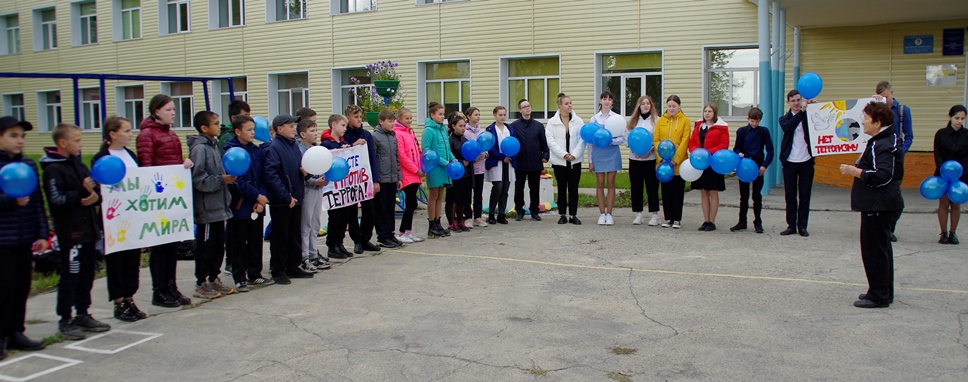 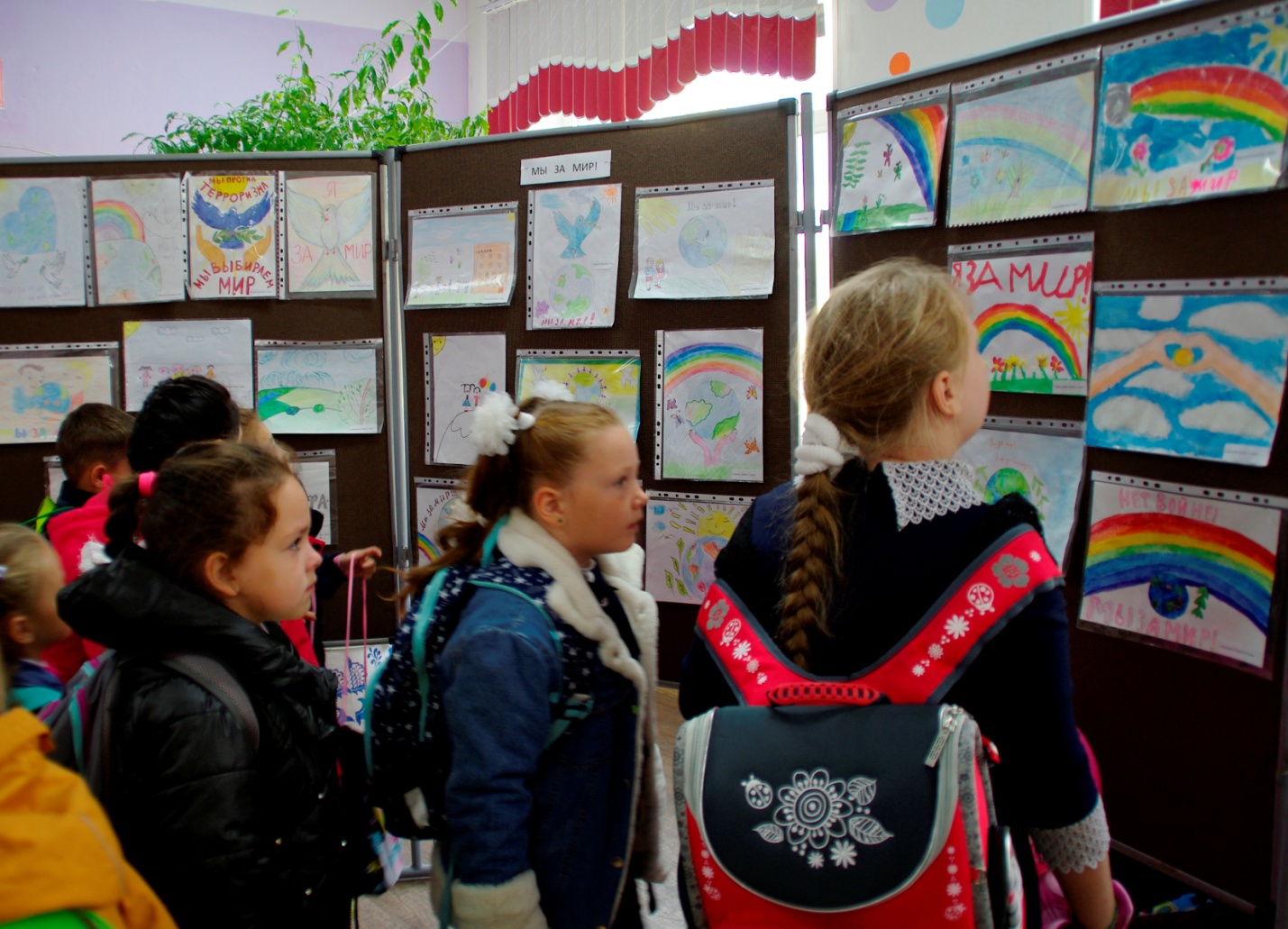 